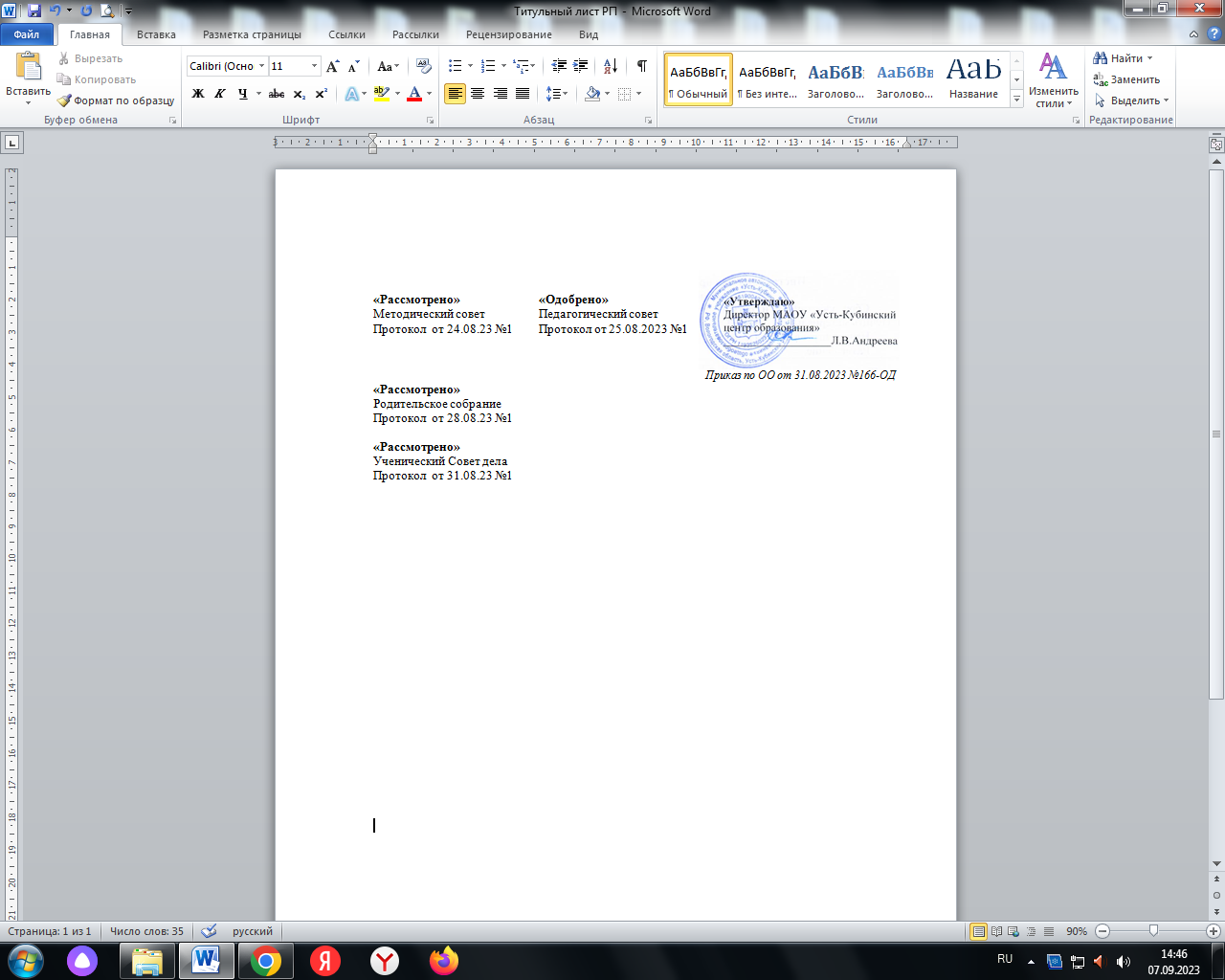 РАБОЧАЯ ПРОГРАММА ОСНОВНОГО ОБЩЕГО ОБРАЗОВАНИЯОсновы безопасности.(для 5–9 классов образовательных организаций)с.Устье,2023 годЛичностные, метапредметные и предметные результаты освоения  учебного предмета «Основы безопасности жизнедеятельности»Личностные результаты:•	усвоение правил индивидуального и коллективного безопасного поведения в чрезвычайных и экстремальных ситуациях, а также правил поведения на дорогах и на транспорте;•	формирование понимания ценности здорового, разумного и безопасного образа жизни;•	усвоение гуманистических, демократических и традиционных ценностей многонационального российского общества, воспитание патриотизма, чувства ответственности и долга перед Родиной;•	формирование ответственного отношения к учению, готовности и способности к саморазвитию и самообразованию, осознанному выбору профессии и построению индивидуальной траектории дальнейшего образования;•	формирование целостного мировоззрения, соответствующего современному уровню развития науки и общества, учитывающего социальное, культурное, языковое и духовное многообразие со-временного мира;•	формирование готовности и способности вести диалог с другими людьми и достигать в нем взаимопонимания;•	освоение социальных норм, правил и форм поведения в различных группах и сообществах;•	развитие правового мышления и компетентности при решении моральных проблем, формирование моральных качеств и нравственного поведения, осознанного и ответственного отношения к собственным поступкам;•	формирование коммуникативной компетентности в общении и сотрудничестве со сверстниками, старшими и младшими в процессе образовательной, общественно полезной, учебной, исследовательской, творческой и других видов деятельности;•	формирование экологической культуры на основе признания ценности жизни во всех ее проявлениях и необходимости ответственного и бережного отношения к окружающей среде;•	осознание значения семьи в жизни человека и общества, принятие ценностей семейной жизни, уважительное и заботливое отношение к членам своей семьи;•	формирование антиэкстремистского и антитеррористического мышления и поведения, потребностей соблюдать нормы здорового и разумного образа жизни, осознанно выполнять правила безопасности жизнедеятельности.Метапредметные результаты:•	умение самостоятельно определять цели своего обучения, формулировать и ставить перед собой новые задачи в учебе и познавательной деятельности, развивать мотивы и интересы в этих видах деятельности;•	умение самостоятельно планировать пути достижения поставленных целей и осознанно выбирать наиболее эффективные способы решения учебных и познавательных задач;•	умение согласовывать свои действия в опасных и чрезвычайных ситуациях с прогнозируемыми результатами, определять их способы, контролировать и корректировать их в соответствии с изменениями обстановки;•	умение оценивать собственные возможности при выполнении учебных задач в области безопасности жизнедеятельности и правильность их решения;•	овладение навыками принятия решений, осознанного выбора путей их выполнения, основами самоконтроля и самооценки в учебной и познавательной деятельности;•	умение формулировать понятия в области безопасности жизнедеятельности, анализировать и выявлять причинно-следственные связи внешних и внутренних опасностей среды обитания и их влияние на деятельность человека;•	умение воспринимать и перерабатывать информацию, моделировать индивидуальные подходы к обеспечению личной безопасности в повседневной жизни, опасных и чрезвычайных ситуациях;•	освоение приемов действий и способов применения средств защиты в опасных и чрезвычайных ситуациях природного, техногенного и социального характера;•	умение работать индивидуально и в группе, организовывать учебное сотрудничество и сов-местную деятельность с учителем и сверстниками, формулировать, аргументировать и отстаивать свое мнение, находить общее решение и разрешать конфликты на основе согласования позиций и учета интересов;•	умение правильно применять речевые средства для выражения своих чувств, мыслей и потребностей при решении различных учебных и познавательных задач;•	формирование и развитие компетентности в области использования информационно-коммуникационных технологий для решения задач обеспечения безопасности;•	формирование и развитие мышления безопасной жизнедеятельности, умение применять его в познавательной, коммуникативной и социальной практике, для профессиональной ориентации.Предметные результаты:•	формирование современной культуры безопасности жизнедеятельности на основе осознания и понимания необходимости защиты личности, общества и государства от чрезвычайных ситуаций природного характера;•	формирование убеждения в необходимости безопасного здорового и разумного образа жизни;•	понимание значимости современной культуры безопасности жизнедеятельности для личности и общества;•	понимание роли государства и действующего законодательства в обеспечении и защиты населения от опасных и чрезвычайных ситуаций природного;•	понимание необходимости сохранения природы и окружающей среды для полноценной жизни человека;•	знание основных опасных и чрезвычайных ситуаций природного характера их последствий для личности, общества и государства;•	знание безопасного поведения в условиях опасных и ЧС природного характера, умение применять их на практике; •	умение оказать первую самопомощь и первую помощь пострадавшим;•	умение предвидеть возникновение опасных ситуаций по их характерным признакам, а также на основе информации из различных источников;•	умение принимать обоснованные решения в конкретной опасной ситуации с учетом реально складывающейся обстановки и индивидуальных возможностей;•	овладение основами экологического проектирования безопасной жизнедеятельности с учетом природных, техногенных и социальных рисков на территории проживанияСодержание учебного предметаФормы организации учебной деятельности Контингент обучающихся 7 а  класса составляет  27  человек:25 человек обучаются по основной общеобразовательной программе   2 человека -  по адаптированной основной общеобразовательной программе. Реализация программы осуществляется при использовании учебника «Основы безопасности жизнедеятельности» . Авторы: С.Н.Вангародский, М.И.Кузнецов, В.Н.Латчук, ВВ.Марков / Дрофа.К приоритетной  форме организации обучения основам безопасности жизнедеятельности относится классно-урочная система. Основные виды учебной деятельностиГрупповая и индивидуальная работа.Работа с учебником.Уроки контроля знаний.Календарно-тематическое планированиеКоличество часов за год – 34Лист корректировки календарно-тематического планированияПредмет: основы безопасности жизнедеятельностиКласс: 7 аУчитель: Аверьянова Ольга Александровна2023-2024 учебный годПедагогические работники:Аверьянова О.А.№п/п№п/пНазвание раздела (блока)Кол-во часов на изучение раздела (блока)Из них кол-во часов, отведенных на практическую часть и контроль (тип, вид контроля)Из них кол-во часов, отведенных на практическую часть и контроль (тип, вид контроля)Из них кол-во часов, отведенных на практическую часть и контроль (тип, вид контроля)Из них кол-во часов, отведенных на практическую часть и контроль (тип, вид контроля)Из них кол-во часов, отведенных на практическую часть и контроль (тип, вид контроля)№п/п№п/пНазвание раздела (блока)Кол-во часов на изучение раздела (блока)лабор.раб.практ.раб.сочинен.контр.раб.контр.раб.Раздел 1. Основы безопасности личности, общества и государстваРаздел 1. Основы безопасности личности, общества и государстваРаздел 1. Основы безопасности личности, общества и государстваРаздел 1. Основы безопасности личности, общества и государстваРаздел 1. Основы безопасности личности, общества и государстваРаздел 1. Основы безопасности личности, общества и государстваРаздел 1. Основы безопасности личности, общества и государстваРаздел 1. Основы безопасности личности, общества и государстваРаздел 1. Основы безопасности личности, общества и государства1.Понятие ЧС природного характера и их классификация.Понятие ЧС природного характера и их классификация.1ч.    Глава 1. Землетрясения    Глава 1. Землетрясения    Глава 1. Землетрясения2.2.Землетрясения. Правила безопасного поведения при землетрясении.1ч.Глава 2.  ВулканыГлава 2.  ВулканыГлава 2.  Вулканы3.3.Вулканы. Правила безопасного поведения при извержении вулканов.1ч.Глава 3. Оползни, сели, обвалы и снежные лавины.Глава 3. Оползни, сели, обвалы и снежные лавины.Глава 3. Оползни, сели, обвалы и снежные лавины.4.4.Оползни, сели.1ч.5.5.Обвалы и снежные лавины.1ч.6.6.Правила безопасного поведения при угрозе и сходе оползней, сели, обвалов и лавин.1ч.Глава 4. Ураганы, бури, смерчи.Глава 4. Ураганы, бури, смерчи.Глава 4. Ураганы, бури, смерчи.7.7.Ураганы, бури, смерчи.1ч.8.8.Правила безопасного поведения при угрозе и во время ураганов, бурь, и смерчей.1ч.Глава 5. Наводнения.Глава 5. Наводнения.Глава 5. Наводнения.9.9.Наводнения. Правила безопасного поведения при угрозе и во время наводнения.1ч.Глава 6. Цунами.Глава 6. Цунами.Глава 6. Цунами.10.10.Причины, последствия и правила поведения при цунами.1ч.Глава 7. Природные пожарыГлава 7. Природные пожарыГлава 7. Природные пожары11.11.Причины и последствия и правила поведения в зоне природных пожаров и при их тушении.1ч.Глава 8. Массовые инфекционные заболевания людей животных и растений.Глава 8. Массовые инфекционные заболевания людей животных и растений.Глава 8. Массовые инфекционные заболевания людей животных и растений.12.12.Эпидемии, эпизоотии и эпифитотии. Защита от инфекционных заболевания людей животных и растений1ч.Глава 9. Психологические основы выживания в чрезвычайных ситуациях природного характераГлава 9. Психологические основы выживания в чрезвычайных ситуациях природного характераГлава 9. Психологические основы выживания в чрезвычайных ситуациях природного характера13.13.Психологические основы выживания в чрезвычайных ситуациях природного характера1ч.Раздел 2.  Основы медицинских знаний и правила оказания первой помощи.Раздел 2.  Основы медицинских знаний и правила оказания первой помощи.Раздел 2.  Основы медицинских знаний и правила оказания первой помощи.Раздел 2.  Основы медицинских знаний и правила оказания первой помощи.Раздел 2.  Основы медицинских знаний и правила оказания первой помощи.Раздел 2.  Основы медицинских знаний и правила оказания первой помощи.Раздел 2.  Основы медицинских знаний и правила оказания первой помощи.Раздел 2.  Основы медицинских знаний и правила оказания первой помощи.Раздел 2.  Основы медицинских знаний и правила оказания первой помощи.Глава 10. Наложение повязок и помощь при переломах.Глава 10. Наложение повязок и помощь при переломах.Глава 10. Наложение повязок и помощь при переломах.14.14.Правила наложения повязок.1ч.1ч.15.15.Первая помощь при переломах, переноска пострадавших.1ч.1ч.Раздел 3. Основы здорового образа жизниРаздел 3. Основы здорового образа жизниРаздел 3. Основы здорового образа жизниРаздел 3. Основы здорового образа жизниРаздел 3. Основы здорового образа жизниРаздел 3. Основы здорового образа жизниРаздел 3. Основы здорового образа жизниРаздел 3. Основы здорового образа жизниРаздел 3. Основы здорового образа жизниГлава11. Режим учебы и отдыха подросткаГлава11. Режим учебы и отдыха подросткаГлава11. Режим учебы и отдыха подростка16.16.Режим. Профилактика переутомления .1ч.17.17.РЕЗЕРВ1ч.Итого:17ч.2ч.№урокаДата проведенияДата проведенияТема урокаТип урокаПланируемые результатыВиды/формыконтроля,КИМ№урокапо планупо фактуТема урокаТип урокаПланируемые результатыВиды/формыконтроля,КИМРаздел 1. Основы безопасности личности, общества и государства(14ч)Раздел 1. Основы безопасности личности, общества и государства(14ч)Раздел 1. Основы безопасности личности, общества и государства(14ч)Раздел 1. Основы безопасности личности, общества и государства(14ч)Раздел 1. Основы безопасности личности, общества и государства(14ч)Раздел 1. Основы безопасности личности, общества и государства(14ч)Раздел 1. Основы безопасности личности, общества и государства(14ч)1.1 неделя Понятие ЧС природного характера и их классификация.КомбинированныйЗнать: возможные чрезвычайные ситуации природного характера, наиболее вероятные для района проживания.Уметь: классифицировать ЧС природного характера.Текущий    Глава 1. Землетрясения    Глава 1. Землетрясения    Глава 1. Землетрясения    Глава 1. Землетрясения2.2 неделя Землетрясения. КомбинированныйЗнать: причины возникновения землетрясений; сейсмически опасные районы России; понятие  о магнитуде и интенсивности землетрясений, их последствиях и мерах по снижению ущерба. основные признаки приближающегося земле-трясения, безопасные места в здании во время землетрясения.Уметь: классифицировать землетрясения по происхождению.  правильно действовать при заблаговременном оповещении о землетрясении, во время землетрясения и после него.Использовать: полученные знания для снижения ущерба от землетрясений.ТекущийГлава 2.  ВулканыГлава 2.  ВулканыГлава 2.  ВулканыГлава 2.  Вулканы3.3 неделя Вулканы. Правила безопасного поведения при извержении вулканов.КомбинированныйИметь представления: о вулкан, их характеристиках.Знать: где на территории России возможны извержения вулканов, а так же причины возникновения вулканов;  основные признаки приближающегося извержения вулкана и причины извержения.Уметь: правильно действовать при заблаговременном оповещении об извержении вулкана, во время и после извержения.ТекущийГлава 3. Оползни, сели, обвалы и снежные лавины.Глава 3. Оползни, сели, обвалы и снежные лавины.Глава 3. Оползни, сели, обвалы и снежные лавины.Глава 3. Оползни, сели, обвалы и снежные лавины.4.4 неделяОползни, сели.КомбинированныйИметь представления: об оползнях и селях, их отличая.Знать: где на территории России возможны образования оползней и селей, а так же причины образования оползней, селей. Уметь: классифицировать оползней, сели по составу, мощности и высоте истока.Текущий5.5 неделя Обвалы и снежные лавины.КомбинированныйИметь представления: о лавинах и обвалах, и их происхождение.Знать: обвало-лавино-опасные зоны в России, классификацию лавин и обвалы.Текущий6.6 неделя Правила безопасного поведения при угрозе и сходе оползней, сели, обвалов и лавин.КомбинированныйЗнать: основные поражающие фак-торы и последствия оползней, селей, обвалов и снежных лавин. Меры по снижению потерь от оползней, селей, обвалов и лавинУметь: правильно действовать при заблаговременном оповещении о ЧС геологического характера, во время ЧС и после него.ТекущийГлава 4. Ураганы, бури, смерчи.Глава 4. Ураганы, бури, смерчи.Глава 4. Ураганы, бури, смерчи.Глава 4. Ураганы, бури, смерчи.7.7 неделя Ураганы, бури, смерчи.КомбинированныйИметь представления: об  ураганах, бурях, смерчах, циклонах. О шкале Бофорта.Знать: причины возникновения ураганов, бурь, циклонов.Уметь: проводить классификацию метеорологических ЧС, в зависимости от их вида.Текущий8.8 неделя Правила безопасного поведения при угрозе и во время ураганов, бурь, и смерчей.КомбинированныйЗнать: основные поражающие факторы и последствия метеорологических ЧС. Меры по снижению потерь от ураганов, оползней, смерчей.Использовать: полученные знания для снижения ущерба от ЧС метеорологического характера.Уметь: правильно действовать при заблаговременном оповещении о ЧС метеорологического характера, во время ЧС и после него.ТекущийГлава 5. Наводнения.Глава 5. Наводнения.Глава 5. Наводнения.Глава 5. Наводнения.9.9 неделя Наводнения. Правила безопасного поведения при угрозе и во время наводнения.КомбинированныйИметь представления: о  наводнении, затоплении и их характеристика.Уметь: проводить классификацию наводнений, от масштаба, наносимого ущерба, а также в зависимости от причин возникновения и их характеристика; правильно действовать при заблаговременном оповещении об наводнении, во время и после наводнения.Знать: основные поражающие факторы и последствия гидрологических ЧС. Меры по снижению потерь от ураганов, оползней, смерчей; алгоритм действий безопасного поведения при внезапном наводнении: до прибытия помощи, при вынужденной самоэвакуацииИспользовать: полученные знания для снижения ущерба от ЧС гидрологических характера.ТекущийГлава 6. Цунами.Глава 6. Цунами.Глава 6. Цунами.Глава 6. Цунами.10.1 неделя Причины, последствия и правила поведения при цунами.КомбинированныйИметь представления: о  цунами и их характеристиках.Уметь: проводить классификацию цунами в зависимости от причин возникновения и интенсивности; правильно действовать при заблаговременном оповещении о цунами, во время и после прохождения волны цунами.Знать: основные поражающие факторы и разрушительные последствия цунами. ЧС. Меры по снижению потерь от цунами; признаки, свидетельствующих о приближении цунами. Алгоритм действий безопасного поведения при внезапном приходе цунами, при эвакуации из  здания и оставшись в здании.Использовать: полученные знания для снижения ущерба от цунами.ТекущийГлава 7. Природные пожарыГлава 7. Природные пожарыГлава 7. Природные пожарыГлава 7. Природные пожары11.2 неделя Причины и последствия и правила поведения в зоне природных пожаров и при их тушении.КомбинированныйИметь представления: о  природных пожарах.Знать: причины возникновения возгорания лесов; основные поражающие факторы природных пожаров. Правила безопасного поведения в лесу в пожароопасный сезон. Основные способы тушения пожаров. Алгоритм безопасного поведения в зоне  возникновения природных пожаров и способы тушения небольшого пожара в лесу.Уметь: проводить классификацию пожаров  в зависимости от характера распространения и их характеристик; правильно действовать при возникновении в зоне лесного и торфяного пожара.Использовать: полученные знания для предупреждения возникновения  лесных пожаров в пожароопасный сезон.ТекущийГлава 8. Массовые инфекционные заболевания людей животных и растений.Глава 8. Массовые инфекционные заболевания людей животных и растений.Глава 8. Массовые инфекционные заболевания людей животных и растений.Глава 8. Массовые инфекционные заболевания людей животных и растений.12.3 неделя Эпидемии, эпизоотии и эпифитотии. Защита от инфекционных заболевания людей животных и растенийКомбинированныйЗнать: основные понятия о массовых инфекционных заболеваниях и их характеристиках,  их происхождения и последствиях для людей, животных и растений; общие правила гигиены и основные мероприятия по защите от инфекционных заболеваний.Уметь: проводить отличия между заболеваниями возникающие у людей, растений и животных.Использовать: полученные знания в жизни для предупреждения возникновения инфекционных заболеваний.ТекущийГлава 9. Психологические основы выживания в чрезвычайных ситуациях природного характераГлава 9. Психологические основы выживания в чрезвычайных ситуациях природного характераГлава 9. Психологические основы выживания в чрезвычайных ситуациях природного характераГлава 9. Психологические основы выживания в чрезвычайных ситуациях природного характера13.4 неделя Психологические основы выживания в чрезвычайных ситуациях природного характераКомбинированныйИметь представление: о темпераменте,  его типах и характеристиках; о рекомендациях по психологической подготовке к безопасному поведению в чрезвычайных ситуациях природного характера.Знать: особенности поведения человека в ЧС  в зависимости от его психологических свойств мышления; как влияет темперамент на характер человека; признаки, условия возникновения страха и паники.Использовать: полученные знания в опасной ситуации и экстремальной ситуации для  безопасного поведения, через  повышения психологической подготовленности человека; условиях экстремальной  и опасной ситуациях для обеспечения личной безопасности. ТекущийРаздел 2.  Основы медицинских знаний и правила оказания первой помощи (2ч.)Раздел 2.  Основы медицинских знаний и правила оказания первой помощи (2ч.)Раздел 2.  Основы медицинских знаний и правила оказания первой помощи (2ч.)Раздел 2.  Основы медицинских знаний и правила оказания первой помощи (2ч.)Раздел 2.  Основы медицинских знаний и правила оказания первой помощи (2ч.)Раздел 2.  Основы медицинских знаний и правила оказания первой помощи (2ч.)Раздел 2.  Основы медицинских знаний и правила оказания первой помощи (2ч.)Глава 10. Наложение повязок и помощь при переломах.Глава 10. Наложение повязок и помощь при переломах.Глава 10. Наложение повязок и помощь при переломах.Глава 10. Наложение повязок и помощь при переломах.14.5 неделя Правила наложения повязок.КомбинированныйИметь представления: об повязке и перевязке.Знать: средства перевязки, их характеристики и типы повязок.Использовать: полученные знания для оказания помощи пострадавшим в различных опасных ситуацияхТекущий15.6 неделя Первая помощь при переломах, переноска пострадавших.КомбинированныйЗнать: правила оказания первой помощи при переломах и способах переноски пострадавших.Владеть навыками: оказания первой помощи при переломах.ТекущийРаздел 3. Основы здорового образа жизниРаздел 3. Основы здорового образа жизниРаздел 3. Основы здорового образа жизниРаздел 3. Основы здорового образа жизниРаздел 3. Основы здорового образа жизниРаздел 3. Основы здорового образа жизниРаздел 3. Основы здорового образа жизниГлава11. Режим учебы и отдыха подросткаГлава11. Режим учебы и отдыха подросткаГлава11. Режим учебы и отдыха подросткаГлава11. Режим учебы и отдыха подростка16.7 неделяРежим. Профилактика переутомления.КомбинированныйЗнать: понятия о режиме и его влияние на здоровье человека. Использовать: полученные знания в повседневной жизни для сохранения здоровья человека, через профилактические мероприятия по предотвращению утомления и перутомления.Текущий17.Резерв№ урокаТемаКоличество часовКоличество часовПричина корректировкиСпособ корректировки№ урокаТемапо плануданоПричина корректировкиСпособ корректировки